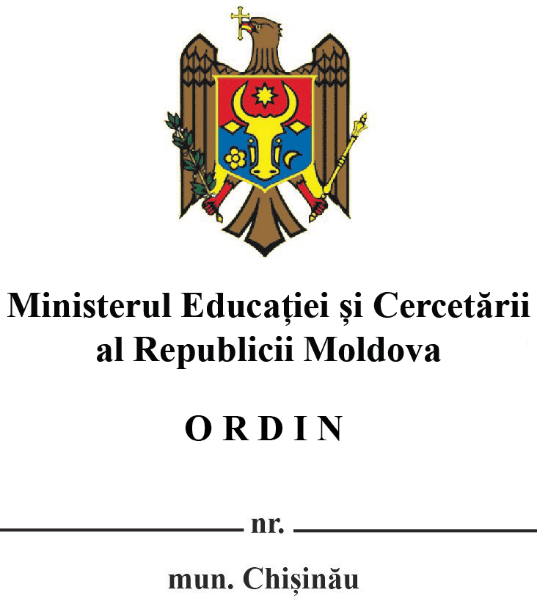 În conformitate cu pct. 9 subpct.11) din Regulamentul cu privire la organizarea și funcționarea Ministerului Educației și Cercetării, aprobat prin Hotărârea Guvernului nr. 146/2021 și în scopul reglementării greutății ghiozdanului elevilor, Ministrul educației și cercetării emite prezentulORDIN:Se dispune aprobarea Reglementărilor specifice privind folosirea ghiozdanului (se anexează).Direcția politici în domeniile învățământ general și învățare pe tot parcursul vieții va aduce la cunoștința organelor locale de specialitate în domeniul învățământului prevederile prezentului ordin.Organele locale de specialitate în domeniul învățământului vor aduce la cunoștința instituțiilor de învățământ din teritoriul administrat prevederile ordinului.Instituțiile de învățământ primar și învățământ secundar, ciclul I vor aduce la cunoștința cadrelor didactice, părinților, după caz, elevilor prevederile Reglementărilor specifice privind folosirea ghiozdanului.Se desemnează responsabilă pentru aplicarea prevederilor ordinului Direcția politici în domeniile învățământ general și învățare pe tot parcursul vieții.6. Controlul executării ordinului se atribuie doamnei Valentina Olaru, secretar de stat.Ministru                                       Dan PERCIUNExecutanți: Viorica Marț, Lilia Cîrlan 022-233-897, 022-233-383  Anexă la Ordinul nr. _______ din ____________ 2024Reglementări specifice privind folosirea ghiozdanului Ghiozdanul greu purtat de elev în fiecare zi este o problemă care preocupă în ultima perioadă părinții, cadrele didactice, medicii și cercetătorii din diverse domenii, fiind realizate tot mai multe studii cu privire la această situație. Ministerul Educației și Cercetării a realizat o evaluare pentru a determina care este greutatea ghiozdanului și cum poate fi optimizată.Este îmbucurător faptul că activitatea cadrelor didactice este una creativă și variată. Profesorii și învățătorii lucrează cu diverse surse, manuale și caiete alternative, dar e îngrijorător faptul când acestea sunt ,,puse” pe umerii elevilor.Greutatea excesivă a ghiozdanului este un lucru extrem de neplăcut și incomod pentru majoritatea elevilor, deoarece raportează dureri de spate și un nivel crescut de oboseală, provoacă un disconfort la nivelul gâtului si al umerilor, astfel, creează premise pentru dezvoltarea unor afecțiuni legate de sănătatea corporală și, nu în ultimul rând, un disconfort psihologic.O potrivire perfectă a greutății ghiozdanului este importantă pentru sănătatea elevului, iar pentru a-l proteja este nevoie de a reglementa și a stabili greutatea optimă a ghiozdanului. Aceasta poate fi realizată prin racordarea și respectarea prevederilor documentelor normative din domeniul educației cât și a celor din domeniul sănătății. Dispoziții generaleReglementările specifice privind folosirea ghiozdanului conturează volumul și greutatea manualelor, caietelor, rechizitelor și ale altor materiale necesare în procesul educațional, duse zilnic de elev la și de la școală. Reglementările sunt elaborate în temeiul prevederilor:Hotărârârii Guvernului nr. 21/2005 cu privire la aprobarea și implementarea Regulilor și a normativelor sanitaro-epidemiologice de stat „Igiena instituțiilor de învățământ primar, gimnazial și liceal”. Codului educației al Republicii Moldova nr. 152/2014; Regulamentului-cadru de organizare și funcționare a instituțiilor de învățământ primar și secundar, ciclul I și II, aprobat prin Ordinul MEC nr. 235/2016; Regulamentului cu privire la organizarea și funcționarea Ministerului Educației și Cercetării, aprobat prin Hotărârea Guvernului nr.146/2021; Planul-cadru pentru învățământul primar, gimnazial și liceal, aprobat anual prin ordinul Ministerului Educației și Cercetării.Volumul și masa manualelor, caietelor, rechizitelor și ale altor materiale necesare în procesul de studii, duse în spate zilnic de elev, trebuie adaptate la capacitățile de efort fizic corespunzătoare vârstei elevului.Comoditatea este o cerință obligatorie pentru folosirea ghiozdanului, deoarece acesta este purtat, în medie, 175 zile pe an, or, ghiozdanul este cel mai important accesoriu din viața unui elev.La alegerea ghiozdanului pentru elevul din învățământul primar și învățământul gimnazial, de orientat părinții să ia în considerare recomandările propuse în Anexa 1.Pentru o protecție mai bună a spatelui elevului, în special a elevilor din învățământul primar si gimnazial, se recomandă folosirea ghiozdanelor ortopedice. Un ghiozdan plin cu manuale, caiete, rechizite etc. nu trebuie sa cântărească mai mult de 10% din masa corporală a elevului.Vârsta și masa corporală a elevului sunt indicii de bază conform cărora se reglementează greutatea recomandată a ghiozdanului. Corelarea dintre acești doi indici este propusă în tabel:Se interzic ghiozdanele de tip troler din cauza poziției pe care trebuie să o adopte elevul. Ei sunt supuși unei presiuni suplimentare pe coloana vertebrală în momentul în care sunt nevoiți să-l ridice pe bordură sau pe trepte.Ghiozdanul pentru elevi trebuie să fie confecționat din materiale calitative, care să nu se deformeze sub presiunea rechizitelor. Se interzice rucsacul din pânză, deoarece se poate deforma sub greutatea rechizitelor și pune presiune inegală pe coloana vertebrală.II. Responsabilitățile cadrelor didacticeLa proiectarea activităților în procesul educațional cadrele didactice vor respecta prevederile Planul-cadru la disciplinele de studiu și vor pune accent pe manualele, caietele si suplimentele aprobate de Ministerul Educației și Cercetării, pentru a nu supraîncărca ghiozdanul elevului.La alcătuirea orarului lecțiilor se va ține cont de prevederile Planului-cadru, astfel se va racorda numărul maximal de lecții cu numărul de caiete și manuale pentru ca masa lor totală să nu depășească masa admisă conform normelor sanitaro-igienice (Anexa 2 ).Se recomandă a fi purtate în ghiozdan doar manualele și caietele care au fost aprobate de Ministerul Educației și Cercetării și corespund prevederilor curriculare (Anexa 3, Anexa 4). Pentru a nu depăși normele stabilite în tabelul de la pct.11, se recomandă ca în clasele primare elevii să scrie pe caiete de matematică și de dictando care au nu mai mult de 12 file.Lista obiectelor ce trebuie aduse de acasă la școală zilnic în ghiozdan trebuie să fie minimalizată, or, alte manuale, culegeri, caiete, atlase etc., pentru lucrul individual, pe care cadrul didactic le consideră actuale și utile nu trebuie purtate în fiecare zi în ghiozdanul elevului, urmează a fi păstrate în sala de clasă.Cadrele didactice vor pune în discuție prevederile prezentului regulament la una dintre ședințele cu părinții, preferențial, la finele anului de studii (cu părinții elevilor înscriși în clasa I, la prima ședință). Materialele și instrumentele de lucru pentru lecțiile de Educație plastică și Educație tehnologică: albumul/mapa cu hârtie pentru desen, acuarela, pensulele, paleta, plastilina, creioanele colorate, ascuțitoarea, paharul pentru apă, foarfece cu lame lungi, carton color, hârtie colorată, ace, andrelele, ața, stofa și alte rechizite necesare pentru lecții se vor păstra în locuri special amenajate (dulapuri) în sala de clasă. Pentru a aduce la școală costumul și încălțămintea pentru sport, este recomandat ca elevul să folosească un rucsac subțire din stofă cu cordon (sfoară).Se recomandă păstrarea costumului și a încălțămintei pentru sport în dulapurile din sala de clasă / vestiare, la școală.La sfârșitul anului școlar toate materialele și rechizitele se vor înapoia elevului și se vor păstra la domiciliu, pentru ca părintele să aibă posibilitatea să observe care este starea lor și în caz de necesitate să intervină ( a repara, a curăța, a procură).Elevii, în cadrul orelor la Managementul clasei, vor fi atenționați cu privire la importanța respectării regulilor de purtare corectă a ghiozdanului (Anexa 5).La sfârșitul anului de studii cadrele didactice vor propune elevilor o listă cu rechizitele recomandate pentru anul viitor (Anexa 6).Anexa 1Sfaturi pentru părințiLa alegerea ghiozdanului se va opta pentru un produs, pe cât este posibil, calitativ, deoarece ar putea fi o investiție pe termen lung (2 – 3 ani sau pentru întregul nivel de învățare).Este important ca produsul ales să fie confecționat din materiale calitative, pentru ca elevul să aibă posibilitatea de sine stătător să-l îngrijească.La procurarea ghiozdanului părinții vor opta pentru o variantă cu un sistem ergonomic adecvat vârstei elevului, existența unui număr corespunzător de compartimente va ajuta la o poziționare mai eficientă a greutății.La achiziționarea ghiozdanului pentru elev se va ține cont de faptul că, acesta trebuie sa fie ușor, masa recomandată fiind de cel mult 1000 g – 1200 g, fără a fi încărcat.Dimensiunile adecvate ale unui ghiozdan optim nu trebuie să fie mai lat decât spatele elevului.Spatele ghiozdanului trebuie sa fie realizat din materiale moi, protectoare, astfel încât conținutul să nu deranjeze spatele elevului.Bretelele trebuie sa fie ajustate, late (nu mai puțin de 3cm), moi, preferabil căptușite bine și să se poată regla după constituția elevului, astfel încât sa ajute la distribuirea optimă a greutății la nivelul spatelui. Este bine să optăm pentru un ghiozdan care are bretele pentru talie si piept, astfel aceste curele amplasate în aceste locuri, de asemenea ajută la distribuirea uniformă a greutății ghiozdanului pe spatele elevului; Pentru a oferi elevului siguranță în timpul deplasării spre și de la școală/liceu este recomandată amplasarea elementelor reflectorizante pe bretele, partea din spate și din față a ghiozdanului, care le va  permite participanților la trafic, să observe din timp elevul și să evite accidentele.Pentru a contribui la dezvoltarea simțului de organizare la elevi este necesar ca un ghiozdan să aibă o compartimentare adecvată cum ar fi: 2 compartimente mari, un buzunar pentru pachete și unul tip plasă pentru apă. Anexa 2Numărul de lecții și numărul de manuale recomandate per zi(clasa I – a IX-a)Anexa 3Manualele și caietele aprobate de Ministerul Educației și Cercetării(învățământ primar)Anexa 4Manualele și caietele aprobate de Ministerul Educației și Cercetării(învățământul gimnazial)Anexa 5Reguli pentru elevi Ghiozdanul trebuie să fie purtat corect în spate și nu pus în mod incorect, de exemplu, pe un singur umăr, sau în mână.Bretelele ghiozdanului trebuie strânse în mod optim, astfel încât acesta să fie așezat ferm pe spate, deoarece dacă ghiozdanul se mișcă în mers, există riscul de deformare a coloanei vertebrale.Este important să se folosească toate bretelele, inclusiv cele pentru talie si piept, deoarece cu ajutorul acestora greutatea ghiozdanului este distribuită uniform, iar efortul depus scade. În ghiozdan se vor pune, pentru a fi duse la școală, doar obiectele necesare zilei respective și nu altele suplimentare. Obiectele ascuțite (ace, foarfece, compasul etc.) care se utilizează la diferite discipline școlare se vor pune în penar pentru siguranță, dacă nu se păstrează în locul stabilit din sala de clasă.Se interzice de a purta zilnic în ghiozdan obiecte inutile (albume, jucării, abțibilduri etc.) pentru a nu  suprasolicita ghiozdanul.Se recomandă, la fiecare final de săptămână, să fie golit conținutul ghiozdanului si lucrurile să fie rearanjate, astfel încât sa se renunțe la cele ce nu sunt necesare.Se recomandă, la necesitate, curățarea ghiozdanului.Anexa 6Lista rechizitelor școlare recomandateCaiete   matematică Caiete  de dictando Caiet pentru ed. muzPix cu ulei verdePix cu ulei albastruRiglă de lemn (20 cm)Mapă pentru desen (A4)/AlbumClei –creionPenar de stofăScotch micCreion simplu (COH-I-NOR nr.2)RadierăCreioane colorate, AscuțitoarePensulePaletă , Pahar pentru apăPlastilinăFoarfece cu lame lungiAcuarelăCarton color Hârtie colorRaportorEcherCompasCu privire la aprobarea Reglementărilor specificeVârsta elevului (ani)Masa elevuluiMasa recomandată a ghiozdanului 8 – 1234 – 38 kg3,4 – 3,8 kg 10 – 1439 – 43 kg3,9 – 4,3 kg 11 – 1444 – 48 kg4,4 – 4,8 kg 12 – 1549 – 53 kg4,9 – 5,3 kg  ClasaNumărul de ore conform Planului-  cadruNumărul de lecții recomandate pentru fiecare ziNumărul maximal de manuale recomandat pentru fiecare ziNumărul total de manualeMasa totală a manualelorNumărul total de caieteMasa totală a caietelorI20422552 g8645 gII224 - 5381kg 666 g9734 gIII224 - 5381 kg 65 g9746 gIV234 - 5391 kg 935 g10757 gV265 - 64113 kg 2 g6720 gVI275 - 64 - 5123 kg 335 g7800 gVII3065 - 6133 kg 64 g8800 gVIII3065 - 6123 kg 455 g8800 gIX295 - 65 - 6113 kg 215 g9970 gDenumirea manualuluiGreutatea  /gEditura/anulAutoriClasa IClasa IClasa IClasa IClasa IAbecedarManual de limba si literatura romana 260 gȘtiința, 2023Maria Buruiană, Aurelia Ermicioi,Petronela-Vali Slavu, Constantin DragomirMatematica292gPRUT, 2021Ludmila UrsuClasa a II-aClasa a II-aClasa a II-aClasa a II-aClasa a II-aLimba și literatura română328gCARTIER 2019Mariana Marin, Daniela State , Tatiana NiculceaMatematica270gPRUT, 2021Ludmila UrsuȘtiințe230gLitera ,2018Gabriela Bărbulescu, Daniela Elena Ioniță, Ana Mari CănăvoiuEd. plastică159gARC, 2015Elena Samburic . Lily PrisăcaruEd. tehnologică157gEducație moral -spirituală191gLyceum ,2019Tatiana Niculcea Angela Cara Ana VarticLimba engleză235gARC, 2019Iulia IgnatiucEd.muzicală96gȘtiința, 2015Marina Morari,Alexandru Borș,Eugen CoroiClasa a III-aClasa a III-aClasa a III-aClasa a III-aClasa a III-aLimba și literatura română307gȘtiința, 2020Maria Buruiană, Aurelia Ermicioi, Silvia CoteleaMatematica297gPRUT, 2020Ludmila UrsuȘtiințe281gPRUT, 2023 Zinaida Galben-PanciucEd. plastică99gARC, 2020Ion Canțîru . Alexandru Vatavu . Olga CaraușEd. tehnologică188gEpigraf, 2023Daniela StateEducație moral -spirituală145gDorința ,2022Inesa TăutLimba engleză235gARC, 2022Iulia IgnatiucEd.muzicală98gȘtiinţa, 2020Marina Morari, Alexandru BorșClasa a IV-aClasa a IV-aClasa a IV-aClasa a IV-aClasa a IV-aLimba și literatura română325gCARTIER 2020Mariana Marin, Daniela State , Tatiana NiculceaMatematica302gPRUT ,2020Ludmila UrsuȘtiințe264gPRUT ,2023Zinaida Galben-PanciucEd. plastică98gARC, 2020Ion Canțîru . Alexandru Vatavu . Olga CaraușEd. tehnologică233gEpigraf ,2023Daniela StateEducație moral -spirituală189gLyceum ,2019Tatiana Niculcea Angela Cara Ana VarticLimba engleză235gARC ,2019Iulia IgnatiucEd.muzicală100gȘtiinţa, 2023Ion GagimMarina CosumovIstoria189gȘtiința, 2020Pavel CerbușcaObiectulGreutatea/gEditura/anulAutoriCLASA a V-aCLASA a V-aCLASA a V-aCLASA a V-aLimba si literatura româna 0,350 gŞtiinţa, Chişinău 2023Nadejda Iacob. V. Bolocan, V. V. Goraș-PosticaL. engleză0,265 gEditura Prut Internațional, 2020Iulia Ignatiuc, Lara Aladin, Ana Muntean, Ludmila Foca, Dina PuiuL.rusă0,215 gEditura Prut Interna\ional, 2020Maria Volcovscaia, Nina GorbaciovaMatematica0,340 gEditura Prut Internaţional, 2020I. Achiri, A. Braicov, O. Şpuntenco, L. UrsuȘtiințe0,205 gPrut Internațional, 2015Zinaida Galben-Panciuc, Ion Botgros, Svetlana Galben, Stela DiaconuGeografia0,200 gChișinău 2020P.Prunici, Istoria0,335gȘtiința2011A.Felea, A.Dolghi, C.Gherasim, A.Revenco BirlădeanuEd. plastică0,175 gLITERA2020Eliza Puică-VasilacheZinaida UrsuEd. tehnologică0,330Arc, Epigraf, 2011A. Eșanu, I. Șaragov, N. Onofreiciuc, A. Simac,Ed.muzicală0,175 gȘtiința2023M.Morari, P.ZavatinEducație moral –spirituală0,430 gTEXTER 2019A.Dolghi, A.FeleaCaiete0,500 gAgenda0,200 gRechizite0,200 gGhiozdan1 000 gTotal4 kg 92g Clasa a VI-aClasa a VI-aClasa a VI-aClasa a VI-aLimba și literatura romвnг0,315 gCARTIER2020Angela Grama-Tomiță, Livia State, Liliana Nicolaescu-Onofrei, Dorin OnofreiL. engleză0,265 gEditura Prut Internațional, 2020Iulia Ignatiuc, Ana Muntean, Lara Aladin, Ludmila Foca, Dina PuiuL.rusă0,305 gMatematica0,365gEditura Prut Internaţional, 2020I. Achiri, A. Braicov, O. Şpuntenco,Geografia0,260 gLitera 2023P.Prunici, S.Axinti, E. OnfreiciucIstoria0,325 gBlitz Poligraf2023A. Dolghi, A.Felea, V.BoldumaFizica0,205gChișinău 2023G,Sorocovici, D. GatmanBiologia0,205gPrut2023N.Bîrnaz, Ș.MițelucEd. plastică0,175 gLitera2020Zinaida UrsuEliza Puică-VasilacheEd. tehnologică0,330gArc, Epigraf, 2011A. Eșanu, I. Șaragov, N. Onofreiciuc, A. Simac,Ed.muzicală0,155 gŞtiinţa. 2011,Alexandru Borş, Eugen CoroiEducație moral -spirituală0,430 gTEXTER 2019Dolghi, A. FeleaCaiete0,600 gAgenda0,225 gRechizite0,250 gGhiozdan1000 gTotal5 kg 41gClasa a VII-aClasa a VII-aClasa a VII-aClasa a VII-aLimba și literatura română0,325 gȘtiinţa, 2023T.Cartaleanu, M.Ciobanu, O.CosovanL. engleză0,300 gEditura Prut Internațional, 2020Viorica Condrat, Viorica Cebotaroș,L.rusă0,300 gEditura Prut Internațional, 2023M.Volcovscaia, N.GorbaciovaMatematica0,370 gEditura Prut2023I. Achiri, A. Braicov, O. ŞpuntencoGeografia0,260 gEditura ARC 2023V.Sochircă, N.CozmaIstoria0,370 gȘTIINȚA2020D.Dragnev, C.Drachenberg, I.OjogFizica0,240 gEditura Cartier,2018Ion Botgros, Viorel Bocancea, Vladimir DoniciBiologia0,225 gȘTIINȚA2020Nina Bernaz-Sicorschi, Violeta Copil, Gheorghe Rudic;Chimia0,220 gEditura ARC2020G.Dragalina, N. VelișcoInformatica0,240 gȘTIINȚA2020Anatol Gremalschi, Grigore Vasilache,Ludmila Gremalschi.Ed. plastică0,170 gȘTIINȚA2020M.Morel, R.Mocanu-NoscoA.Frumosu Ed. tehnologică0,370 gLitera, 2012T.Colac, Gr.Posternac, E.Postolachi,V.Procoavă, E.Surcov Ed.muzicală0,250 gȘTIINȚA2012T.Colac, Gr.Posternac, E.Postolachi,V.Procoavă, E.SurcovCaiete0,800gRechizite0,240 gAgenda0,200 gGhiozdan1000 gTotal5kg 880 gClasa a VIII-aClasa a VIII-aClasa a VIII-aClasa a VIII-aLimba și literatura română0,300gŞtiinţa, 2013T. Cartaleanu, M.Ciobanu,O. Cosovan.L. engleză0,265 gPrut Internaţional, 2023D.Munca Afteniev, C.Ceban, I. StropșaL.rusă0,280gPrut Internaţional, 2013M.Volcovscaia, N.GorbaciovaMatematica0,355 gPrut Internaţional, 2023I. Achiri, A. Braicov, O. ŞpuntencoGeografia0,215 gŞtiinţa, 2013V. Sochircă, N. Odoleanu,  N. Boboc,  C.MihailescuIstoria Universală0,265 gPrut Internaţional, 2013N. Chicuș, E.DanuIstoria Românilor0,265 gPrut Internaţional, 2013C.Dranghenberg, E.CertanFizica0,215 gEditura Cartier, 2013I. Botgros, V. Bocancea, V. Donici, N. ConstantinovBiologia0,210 gEditerra Prim, 2013.M. Duca, L. Dencicov-CristeaChimia0,240 gEditura ARC,2020G.  Dragalina, N. VelișcoS. Kudrițcaia,  B.PasecinicInformatica0,235 gŞtiinţa, 2020A.Gremalschi, I.Mocanu, I.Spinei, L.Gremalschi.Ed. tehnologică0,370 g Litera, 2012T.Colac, Gr.Posternac, E.Postolachi,V.Procoavă, E.SurcovEd.muzicală0,240gȘtiința 2012T.Colac, Gr.Posternac, E.Postolachi,V.Procoavă, E.SurcovCaiete0,800Agenda0,220 gRechizite0,250Ghiozdan1000gTotal5 kg 725 gClasa a IX-aClasa a IX-aClasa a IX-aClasa a IX-aLimba și literatura română0,265 gȘtiința, 2016T. Cartaleanu, M.Ciobanu,O. Cosovan.L. engleză0,350 gPrut Internaţional, 2023D.Munca Afteniev, C.Ceban, I. StropșaL.rusă0,280Prut Internaţional, 2013M.Volcovscaia, N.GorbaciovaMatematica0,355 gPrut Internaţional, 2016I. Achiri, A. Braicov, O. ŞpuntencoGeografia0,265 gEditura ArcVitalie Sochircă, Matei Mâtcu,Istoria0,440 gUnivers Educațional, 2023A.Stelea, A.DolghiFizica0,205 gCartier, 2016I.Mocanu, I.Spinei, L.Gremalschi.Biologia0,210 gȘtiința, 2012T.GozariChimia0,310 gEditura ARC,2023G.  Dragalina, N. VelișcoS. Kudrițcaia,  B.PasecinicInformatică0,235Știința, 2016I.Mocanu, I.Spinei, L.Gremalschi.Ed. tehnologică0,300 gEditura Epigraf 2014R. Croitoru, I.Șaragov, A.Tverdohleb,T. Bătrînu,V. Plămădeală, I. BălteanuP. Secrieru-Harbuzaru, A.Stepan,  V.GavriliţaCaiete0,800 gRechizite0,250 gAgenda0,220 gGhiozdan1000 gTotal5 kg 485 g